Zajęcia korekcyjno- kompensacyjne- 07.05.20204-5 - latki Temat: Usprawnianie grafomotoryki na przykładzie wiersza „Odważny strażak”Zachęcam do obejrzenia piosenki  pt. „Pali się”https://www.youtube.com/watch?v=yv0YdFZHmgMProponuję przeczytanie dziecku wiersza: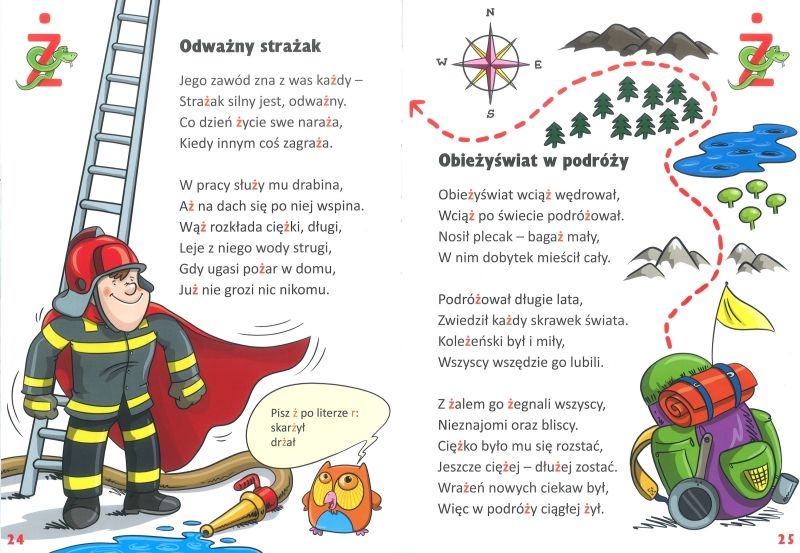 Zachęcam do wykonania karty pracy ( załącznik 1)Zachęcam do obejrzenia bajki „Strażak Sam”https://www.youtube.com/watch?v=UH3K3ehtGjgWypełnij plasteliną brakujące miejsca (załącznik2)Załącznik 1Rysuj po śladzie drogę węza do strażaka.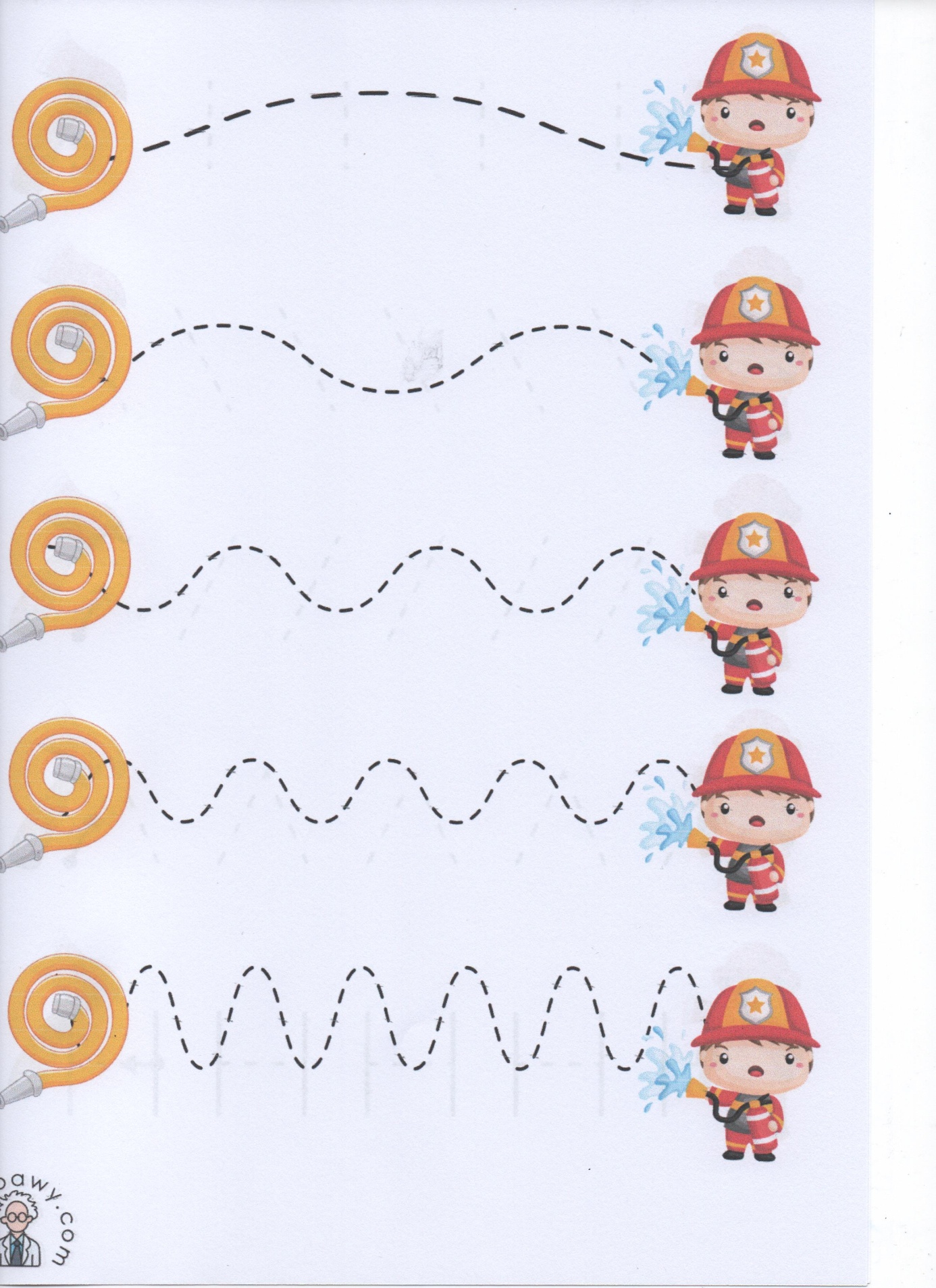 Załącznik 2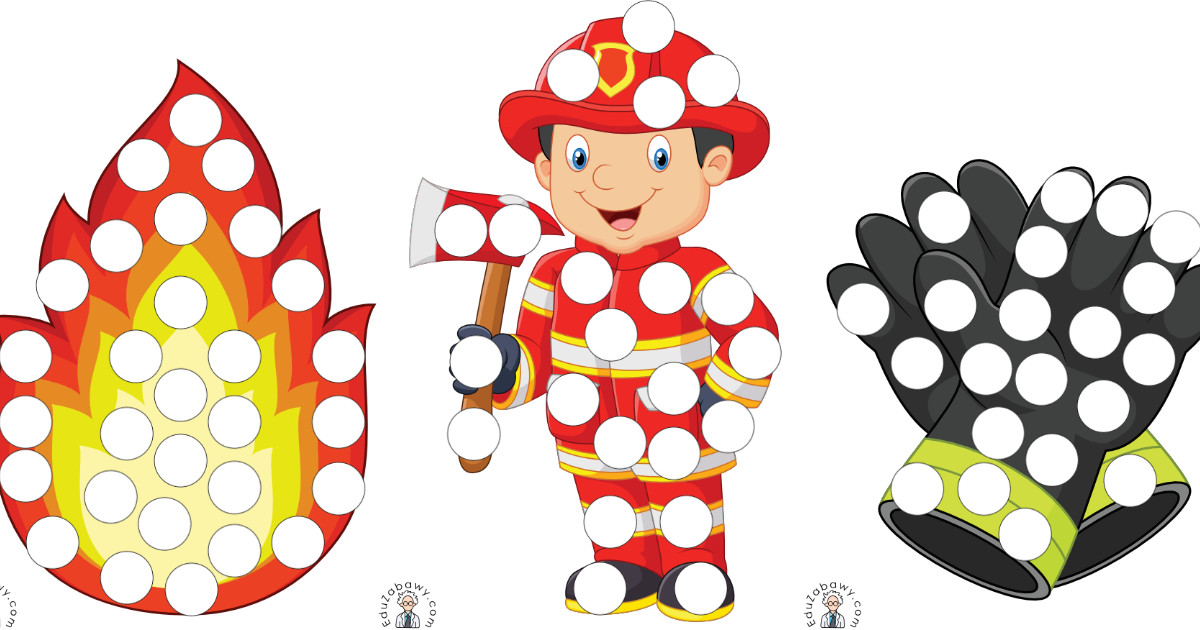 